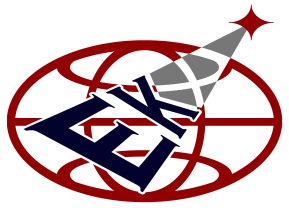 Частное профессиональное образовательное учреждениеЕГОРЛЫКСКИЙ КОЛЛЕДЖДиректору ЧПОУ «Егорлыкский Колледж» Е.Н. Черниковойг-на ………………………………………………………………...гражданство ……………………………………………………….Домашний адрес: по паспорту ……………………………………………………………………………………………………………фактический (с указанием индекса) ……………………………..………………………………………...............................................телефон …………………………………………………………….ЗАЯВЛЕНИЕ	Прошу принять меня в Частное профессиональное образовательное учреждение «Егорлыкский колледж» на обучение по основной профессиональной образовательной программе среднего профессионального образования по специальности:Условия обучения - в рамках мест по договорам об оказании платных образовательных услуг.Необходимость создания для поступающего специальных условий при проведении вступительных испытаний в связи с его инвалидностью или ограниченными возможностями здоровья: _________.Да/нетЛичные сведения Дата рождения ……………………………. Место рождения …………………………………………... Паспорт: серия …………. № ……………. когда выдан ……………… кем выдан …………………………………………………………………………………………………………………………………….. Сведения о родителях:Мать: Фамилия ………………………… Имя ………………………. Отчество ………………………..Место работы ……………………………………………………………………………………………….(организация, должность,  телефон)Отец: Фамилия ………………………… Имя ………………………. Отчество ………………………..Место работы ……………………………………………………………………………………………….(организация, должность,  телефон) Мои увлечения ……………………………………………………………………………………………..Профессиональные сведенияСведения о предыдущем уровне образования: основное общее,                среднее общее,              среднее профессиональное,                высшее* Документ об образовании и(или) документ об образовании и о квалификации подтверждающий уровень образования.Поступающий ознакомлен (в том числи через информационные системы общего пользования) с копиями: Лицензии на осуществление образовательной деятельности с приложениями ___________________(личная подпись поступающего)Свидетельства о государственной аккредитации с приложениями _____________________________(личная подпись поступающего)Поступающий получает среднее профессиональное образование (впервые/не впервые) _________________________ ___________________________ (личная подпись поступающего)Срок предоставления оригинала документа о предшествующем образовании для поступающих на очную форму обучения 25.08.20__ г.                     _____________________________________ (личная подпись поступающего)Дата ………………………………….              Подпись …………………………………………………..Подпись ответственного секретаря приемной комиссии _____________________________Код специальностиНаименование специальностиФорма обучения (очная/заочная)Вид документа*Серия и номер документаДата выдачиНаименование учебного заведения, которое закончил абитуриент (страна, город, населенный пункт)